Муниципальное бюджетное общеобразовательное учреждение«Сигнальненская средняя общеобразовательная школа»                                           Утверждаю:                                                               «___»__________2022г.   Директор             ________     _А.Л.ФилянинПрограмма комплексной работы с несовершеннолетними, демонстрирующими признаки суицидального поведенияПояснительная записка Содержание проблемы и обоснование необходимости её решения программными методами.Семье и отдельной личности в период жизненных кризисов свойственно искажение субъективного образа мира, т.е. представлений и отношения к себе и к миру в целом. Суицидальные мысли и фантазии в этот момент очень распространены.По данным отчёта Детского фонда ООН за последние годы значительно увеличилось число суицидальных попыток и завершенных самоубийств среди молодежи и даже детей. Уровень самоубийств среди российских подростков в настоящее время является одним из самых высоких в мире.  Самоубийство подростков занимает третье место среди ведущих причин смертельных случаев и четвертое среди основных причин потенциальной потери жизни. Анализ материалов уголовных дел показывает, что 62% всех самоубийств несовершеннолетними совершается из-за конфликтов и неблагополучия: боязни насилия со стороны взрослых, бестактного поведения и конфликтов со стороны учителей, одноклассников, друзей, чёрствости и безразличия окружающих. В целом ряде случаев подростки решались на самоубийство из- за безразличия родителей, педагогов на их проблемы и протестовали, таким образом, против безразличия и жестокости взрослых. Решаются на такой шаг, как правило, замкнутые, ранимые по характеру, страдающие от одиночества и чувства собственной ненужности, потерявшие смысл жизни подростки.  Также причиной суицида может быть алкоголизм и наркомания, как родителей, так и самих подростков, индивидуальные психологические особенности человека, внутриличностные конфликты и т.д.Суицидальные действия у детей часто бывают импульсивными, ситуативными и не планируются заранее.  Попытки суицида являются следствием непродуктивной (защитной) адаптации к жизни фиксированное, негибкое построение человеком или семьей отношений с собой, своими близкими и внешним миром на основе действия механизма отчуждения: попыткам разрешить трудную жизненную ситуацию непригодными, неадекватными способами. Своевременная  психологическая  помощь, оказанная подросткам,  оказавшимся в  трудной жизненной ситуации, участие помогли бы избежать трагедий.Основные цели и задачикомплексного плана.Данный комплексный план предназначен для организации профилактической и коррекционной работы по предотвращению суицидальных попыток среди учащихся разных возрастных групп в общеобразовательном учреждении. Цель:формирование у школьников позитивной адаптации к жизни, как процесса сознательного построения и достижения человеком относительно устойчивых отношений между собой, другими людьми и миром в целомЗадачи:1)создание системы психолого-педагогической поддержки учащихся разных возрастных групп;2)изучение особенностей психолого-педагогического статуса учащихся, с последующим выявлением детей, нуждающихся в незамедлительной помощи;3)обеспечение безопасности ребенка, снятие суицидального риска;4)сопровождающая деятельность детей группы риска и их семей.Основные направления деятельности:1)Работа с подростками, ставшими на путь социальной дезадаптации, но имеющими ближайшие перспективы её преодоления.2)Работа с детьми, нуждающимися в срочной психоэмоциональной поддержке.3)Работа с неблагополучными семьями.Принципы реализации комплексного плана.1)Принцип ценности личности, заключающийся в самоценности ребенка.2)Принцип уникальности личности, состоящий в признании индивидуальности ребенка.3)Принцип приоритета личностного развития, когда обучение выступает не как самоцель, а как средство развития личности каждого ребенка.4)Принцип ориентации на зону ближнего развития каждого ученика.Принцип эмоционально ценностных ориентаций учебно-воспитательного процесса.Ожидаемый результат.Организованная таким образом работа позволит осуществлять социальную и психологическую защиту детей, снизить количество детей с девиантным поведением и предотвратить суицидальные попытки.Также позволит организовать работу по оптимизации детско-родительских взаимоотношений.План психологического обследования обучающихсяПросветительская работа для родителейПсихологические классные часыЛитература:1. Бережковская Е. Чем и как увлекаются подростки // Школьный психолог, 2005, No12. Борщевицкая Л. Психологический час “Как научиться жить без драки” // Школьный психолог, 2006, No10.3. Галушина Э., Комарова О. Игра для подростков “В чем смысл жизни” // Школьный психолог, 2005, No5.4. Евграфова Т. У нас новенький!// Школьный психолог, 2005, No20.5. Иванова В. Сердце// Школьный психолог, 2004, No17.76. Кузнецов Д. Демобилизирующая тревожность: некоторые причины и формы проявления невротических расстройств у современных старшеклассников // Школьный психолог, 2005, No2.7. Манелис Н. Психологический климат в классе // Школьный психолог, 2001, No10, 12, 16, 19.8. Ожегов С.И. словарь русского языка. / Под ред. Н.Ю.Шведовой. 1984. –797 с.9. Профилактика суицидального поведения. Методические рекомендации. Сост.: А.Г.Абрумова и В.А.Тихоненко. М., 1980.10. Синягин Ю.В., Синягина Н.Ю.. Детский суицид. Психологический взгляд. КАРО, С –П , 2006. –176 с.11. Стишенок И. Друзья // Школьный психолог, 2010, No1912. Стишенок И. Две планеты //Школьный психолог, 2010, No2013. Соболева А. Профилактика конфликтных ситуаций и борьба сними // Школьный психолог, 2004,No40, 41, 42.14. Стебенева Н, Королева Н. Программа психолого-педагогических мероприятий для выпускников в период подготовки к ЕГЭ «Путь к успеху»// Школьный психолог , 2008, No1415. Тимашова Л. Открытка от одиночества // Школьный психолог, 2003, No3916. Фоминова А. Как улучшить настроения. Изучение способов саморегуляции эмоционального состояния. Школьный психолог, 2006, No217. Фесенко Н, Олейко Н. Акция «Письмо матери»// Школьный психолог, 2008, No1618. Фалькович Т. А., Высоцкая Н. В., Толстоухова Н. С. Подростки ХХI века. Приложение1. Содержание основных понятий.Покушение  на  самоубийство –это  однородная  деятельность  человека,  незакончившаяся летальным исходом по различным обстоятельствам.Социализация –двуединый процесс: с одной стороны, это внешнее для человека влияние на него  со  стороны  общества  его  социальных  институтов  и  общественной  атмосферы, нравственных норм и культурных ценностей, образа жизни людей; с другой –это внутреннее, личностное освоение каждым человеком такого влияния в процессе социального становления.Социальная среда –человеческое, духовное, предметное окружение ребенка, которое оказывает влияние на его личностное развитие, выступая реальным пространством его формирования и самореализации.Суицид –самоубийство, намеренное лишение себя жизни. Самоубийство и примыкающий к нему более широкий ряд феноменов аутоагрессии и саморазрушения следует отнести к формам девиантного поведения (поступки или действия человека, не соответствующие официально установленным или фактически сложившимся в данном обществе нормам).Суицидальная попытка –это целенаправленное оперирование средствами лишения себя жизни, не закончившееся смертью.Суицидальное поведение –волевые действия личности, конечной целью которых является покушение  на  самоубийство  или  сам  акт  самоубийства.  Является  следствием  социально -психологической дезадаптации личности в условиях микросоциального климата.Суицидальные замыслы –это активная форма проявления суицидальности, т.е. тенденция к самоубийству, глубина которой нарастает параллельно степени разработки плана её реализации.Приложение 2. В целях выявления фактов распространения информации, склоняющей несовершеннолетних к асоциальному поведению, в нашей школе проводится мониторинг социальных сетей. Разработан алгоритм проведения мониторинга, а также периодичность 1 раз в месяц.Порядок проведения мониторинга социальных сетей по выявлению фактов распространения информации, склоняющей несовершеннолетних к асоциальному поведению разработан в целях проведения анализа и оценки социальных сетей, посещаемых детьми по своевременному выявлению информации, причиняющей вред их здоровью и развитию:пропаганда суицидов,порнография,пропаганда насилия,экстремизм,агрессия,кибербуллинг,киднеппинг и др.Мониторинг определяет основные параметры фильтрации и блокировки от детей всевозможных фанатских сайтов: социальных сетей, объединяющих людей с неуравновешенной психикой, разного рода группы депрессивных течений и группы суицидальной направленности.Результаты мониторинга фиксируются в плане классных руководителейЖУРНАЛучета работы(наименование  учреждения образования)по мониторингу  социальных сетейNo п/пСодержание работыСрокиОтветственный1.Контроль посещения занятий обучающимисяЕжедневноСоциальный педагогО.В.НовиковаКлассные руководители2.Мониторинг социальных сетей по выявлению фактов распространения информации, склоняющей несовершеннолетних к асоциальному поведению разработан в целях проведения анализа и оценки социальных сетей, посещаемых детьми по своевременному выявлению информации, причиняющей вред их здоровью и развитию:1 раз в месяцКлассные руководители3.Выявление и реабилитация несовершеннолетних и их семей, оказавшихся в трудной жизненной ситуациив течение годаКлассные руководителиПсихологЕ.Н.Шмакова Социальный педагогО.В.Новикова4.Выявление семей, в которых практикуется жестокое обращение с детьми, информирование  органов МВД о фактах жестокого обращенияв течение годаСоциальный ПедагогО.В.Новикова, классные руководители5.Составление базы данных по социально-неблагополучным семьям.сентябрьСоциальный педагог О.В.Новикова6.Проведение индивидуальных профилактических мероприятий с семьями социального риска.в течение годаКлассные руководителиПсихологЕ.Н.ШмаковаСоциальный педагогО.В.Новикова7.Посредническая помощь семьям, находящимся в социально –опасном положении: содействие в получении статуса многодетной, малоимущей семьи, помощь в оформлении опеки над несовершеннолетнимВ течении года (по запросу)Социальный педагогО.В.Новикова8.Индивидуальные беседы,  связанные с профилактикой вредных привычек и девиантным поведениемв течение годаПедагог-психологЕ.Н.Шмакова Социальный ПедагогО.В.Новикова Классные руководители9.Заседание Совета Профилактикиодин раз в месяцСоциальный ПедагогО.В.Новикова10.Участие в организации оздоровления и отдыха во внеурочное время детей из неблагополучных и малообеспеченных семей.Каникулярное времяСоциальный ПедагогО.В.Новикова Классные руководители11.Повышение психолого-педагогической компетенции всех участников УВП.1 раз в четвертьПедагог-психологЕ.Н.Шмакова 12.Психологическое обследование обучающихся.( По особому плану)в течение годаПедагог-психологЕ.Н.Шмакова 13.Диагностика индивидуально-личностных особенностей, эмоционального состояния, жизненной ситуации пострадавших несовершеннолетних(По ситуации)в течение годаПедагог-психологЕ.Н.Шмакова 14.Просветительская работа для родителей-родительские лектории (по отдельному плану)в течение годаПедагог-психологЕ.Н.Шмакова Классные руководители15.Психологические классные часы (по отдельному плану)в течение годаПедагог-психологЕ.Н.Шмакова 16.Обучение способам разрешения конфликтов, возникающих в подростковой среде.В течение годаСлужба ШСПКуратор Е.Н.Шмакова17.Классные часы по формирование у школьников позитивной адаптации к жизнив течение годаКлассные руководители№ п/пСрокиСодержаниеОтветственный1.НоябрьАпрельОпросник суицидального риска
модификация Т.Н. Разуваевой(8-9 классы)Цель : экспресс-диагностика суицидального риска; выявление уровня сформированности суицидальных намерений с целью предупреждения серьезных попыток самоубийства.Педагог-психологЕ.Н.Шмакова2.ОктябрьМартАнкетирование 1,5 классов (опросник  Н.Лускановой)Цель: исследования эффективности учебно-воспитательного процесса в 1 и 5 классах, для выбора оптимальных условий обучения, для определения готовности детей к школе, для оценки динамики школьной адаптации/дезадаптации.Педагог-психологЕ.Н.Шмакова3.Сентябрь Диагностики уровня школьной тревожности по методике Филлипса 6,7 классыЦель: оценить общий уровень школьной тревожности,  составляющие общей тревожности, связанные с различными областями школьной жизни.
Педагог-психологЕ.Н.Шмакова4.ДекабрьСоциометрия  или  Методика «Капитан корабля» 2-4 классыЦель:выявление межличностных отношенийПедагог-психологЕ.Н.Шмакова№ п/пСрокиСодержаниеОтветственный1.СентябрьОктябрьКлассные родительские собрания «Интернет и дети» с Раздачей памяток по реагированию на информацию, причиняющую вред здоровью и развитию детей, распространяемую в сети Интернет (1-9 класс) Цель : 1)    обсудить с родителями возможности, которые предоставляет детям  Интернет;2)    познакомить родителей с угрозами, с которыми дети могут столкнуться в Интернете;3)    выработать единые правила и нормы работы в Интернете;Классные руководители1-9 классов2.ОктябрьВыступление на общешкольном родительском собрании «Я сюда никогда не вернусь!»(1-9 класс)Цель: 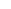 Расширить понимание и осознание проблемы суицида среди подростков для родителей,обратить внимание родителей к своим детям,вместе с родителями проанализировать место ребенка в семье Педагог-психолог,Классные руководители1-9 классов3.НоябрьКлассные родительские собрания в 5-9 классах «Подросток и родители. Как не потерять контакт?» (С элементами тренинга)Цель: - расширить знания родителей о причинах, признаках и характере подросткового суицида;- предоставить возможность родителям задуматься и оценить взаимоотношения со своим ребёнком;- формировать представления о разных способах выражения любви к ребёнку;Классные руководители 5-9 классов4.МартВыступление на классном родительском собрании «Семейный разговор»Цель:Координация усилий школы и семьи в решении проблемы сохранения и укрепления психического здоровья учащихся.Педагог-психолог,Классные руководители№ п/пСрокиСодержаниеОтветственный1.2.СентябрьАпрельБеседа «Как научиться жить без драки» 1-4 класс Цель: формирование позитивного отношения к другим людямИгра  «Две планеты» для учащихся Цель: обучение позитивному восприятию себя и другого человекаПедагог-психолог,Классные руководители3.4.Беседа с элементами тренинга «Я –уникальная и неповторимая личность» 5-6 классЦель: Формирование у учащихся позитивного образа Я (через уроки психологии)Беседа «Умей сказать «нет»»Цель: формирование навыков уверенного поведения и умения противостоять давлениюПедагог-психолог,Классные руководители5.6.Беседа «Мир глазами агрессивного человека»7-8 класс Цель: обучение способам разрешения конфликтов, возникающих в подростковой среде.Беседа «Стресс в жизни человека. Способы борьбы со стрессом»Цель:Обучение способам саморегуляции эмоционального состоянияПедагог-психолог,Классные руководители7.8.Беседа с элементами тренинга«Расскажите  мне обо мне» 9 классЦель:Беседа с показом видеоролика«Вредные и полезные привычки»Цель:,  формирование навыков безопасного поведения:Дата мониторингаФ.И.О.классного руководителяКлассКоличество учащихся профильной учетной категории (COП/ИПР/«гpyппa риска»/склонныхК Суицидальнимпроявлениям/пов ышенной тревожности)РезультатПодпись классного руководителяПодпись заместителя по BP об информированности